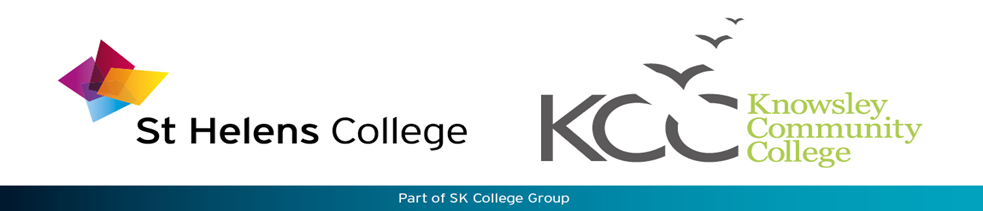 JOB DESCRIPTIONPOST	:	DIRECTOR OF EMPLOYABILITY & SKILLSFACULTY	:	CURRICULUM & QUALITYRESPONSIBLE TO	:	DEPUTY PRINCIPAL FOR CURRICULUM & QUALITY	POST OBJECTIVE:To be accountable to the Deputy Principal for Curriculum and Quality of St Helens College, for providing strategic and operational leadership of programmes designed to develop students’ employability skills, including Apprenticeships, Industry Placements and Employability Skills Programmes.  The post holder will also work closely with Heads of Faculty, to ensure that employability skills development opportunities are fully embedded into curriculum delivery, for all students.The post holder will be responsible for all types of provision (including sub-contracted provision) and will focus on ensuring consistency in approach and substantial and sustained performance improvement across the College Group.  As a member of the Senior Leadership Team (SLT), to make a significant contribution to the development and achievement of the College Group’s Strategic plans and Corporate targets.MAIN DUTIES AND RESPONIBILITIES:To lead on the strategic development and delivery of Apprenticeships, in line with the College’s strategic aims. Maintaining an up-to-date understanding of the FE environment, trends, policy direction, legislative changes and other developments, which may have an effect on strategic and operational plans.To lead on the annual self-assessment review and quality improvement plan for Apprenticeships. To lead on the strategic development and implementation of systems and processes, to ensure the Apprentice Journey is of high quality, and the sign-up process is smooth and efficient, for the College, apprentices and employers.To lead on the strategic development and implementation of Industry/Work Placements, ensuring that all Study Programme students have the opportunity to develop their employability skills through meaningful Industry/Work Placements, in line with the College’s strategic aims.To lead the Apprenticeships monitoring group to ensure that overall and timely achievement for Apprenticeships improves year-on-year.Ensure the timely and accurate recording, checking and reporting of all data relating to Apprenticeships and Industry/Work Placements to satisfy internal and external requirements.In collaboration with the Director of Quality, lead on the development of teaching, learning and assessment for Apprenticeships across the College, and improve the overall apprentice experience.To ensure that all Study Programme students, at Levels 2 and 3, have the opportunity to develop their skills through meaningful work placements and that all Level 1 students have the opportunity to develop their skills through relevant work related learning.To lead in monitoring Assessor utilisation and performance, and effectively manage the performance of staff, including ensuring that all staff have appraisals and probation reviews, with targets and measurable outcomes. Set training plans for new staff.  Where appropriate, ensure performance improvement plans are in place.To ensure that there is a primary contact for employers of College apprentices, to provide effective communications, to make sure concerns are dealt with promptly and that employer satisfaction rates are high.Work in collaboration with the Director of Marketing, Sales and Customer Relations to develop the Customer/ Client Relationship Management system.To lead on the development and implementation of a meaningful approach to developing students’ employability skills, delivered through tutorial programmes in a way that clearly demonstrates progress over time.To lead on the continuous development of the College’s online platform for tracking apprentices’ progress.To work closely with key managers to ensure that Apprentices receive the necessary support to be successful in their studies.To work in close partnership with the Director of Customer Relations and Business Development teams, to ensure that systems and processes for Apprentices are highly effective and support excellence in the apprentice and employer experience, e.g. enrolment, apprenticeship sign-up, induction, etc.To lead on ensuring that apprentices receive high quality, and timely, careers information, advice and guidance, in line with the College’s strategic objectives.ADDITIONAL TASKS:To enthusiastically communicate the College Group’s purpose, values and vision.To work as a team member of the College Group’s Senior Leadership TeamTo motivate and inspire teams to perform to their optimum possibleTo ensure a culture of high expectations with a strong customer focus (internal and external customers).To successfully manage the allocated resources and budgets to comply with audit and financial regulation and management procedures, including securing value for moneyTo contribute to the development of the College Group’s strategic and business plans.To ensure appropriate partnership working, in particular with the curriculum teams.To promote, support and ensure compliance with the College Group’s Equal Opportunities, Health and Safety and Safeguarding Policies and to ensure full compliance with all College Group policies and proceduresTo comply with the College Group’s Professional and Academic Standards at all timesTo undertake personal research, training & development to ensure continued expertise in all matters relating to the roleParticipate in external networks as required by the College GroupTo carry out any other duties as required by the Chief Executive/ Principal and /or Deputy PrincipalThis job description is not intended to be exhaustive but to indicate the main responsibilities of the post and may be amended from time to time.This post is not exempt from the Rehabilitation of Offenders Act 1974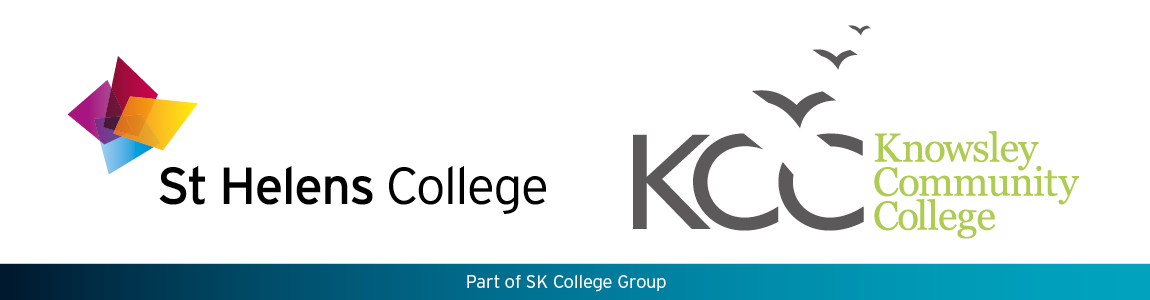 PERSON SPECIFICATIONRef: ESSENTIALDESIRABLEHOW IDENTIFIEDPhysicalSmart appearanceJob and Medical History from application form and references.  Performance in interview process.QualificationsDegree/Relevant Professional QualificationTeaching QualificationRelevant and current CPDSpecialist quality assurance qualification or trainingHigher DegreeTraining and development qualificationManagement QualificationFormal possession of an appropriate qualification to be verified at interview or from records. Original certificates shown to HR and copies taken.Interview.ExperienceExperience of leading Apprenticeship provision, including curriculum developmentProven track record of securing high overall and timely achievement rates for ApprenticeshipsSuccessful experience of  supporting organisations to meet the requirements of regulatory regimes e.g. external audit, inspection bodiesSuccessful experience of Ofsted inspection: Training Standards; QAADelivery of staff development to support and improve performanceSubstantial business planning/strategic planning experience at Senior LevelEvidence of leading, managing and motivating staffBudget control experienceExperience of leading on curriculum development for apprenticeships, including the transition from Frameworks to StandardsExperience of being the Apprenticeship lead in Ofsted inspectionsExperience of reporting at Board LevelExperience of leading on Industry/Work Placements across an organisationPast employment activity record and application form. Performance on related selection methods, e.g. presentation, group discussion.Interview.TrainingWilling to undertake relevant developmentEvidence of Continuous Professional DevelopmentExperience of setting strategic objectivesPast training history from application form and records.  Selection process by demonstration of ability to display knowledge and skills at the interview.  Certificates.Ref: ESSENTIALDESIRABLEHOW IDENTIFIEDSpecial KnowledgeSignificant and up to date knowledge of ApprenticeshipsUp to date knowledge of sector priorities and current developmentsA detailed understanding of Government priorities and funding methodologiesGood understanding of the OFSTED/QAA inspection frameworksQualification held and original certificate shown to HR.Demonstration of ability to display knowledge and skills at the interview.CircumstancesFlexible approach to working hours, including evening and weekend work as requiredWilling to undertake offsite visits as requiredAbility to work within the College’s safeguarding and whistleblowing policies & procedures to promote the welfare and protection of children, young people & vulnerable adultsMust be prepared to work and travel between College Group sites or other sites appropriate to the College Group businessDriving licence and own car requiredEnsuring candidates are aware of these requirements from the job description.  Applications form details and interview. Recruitment checks. References.DispositionProven record of accepting responsibility and accountabilityDynamic and confident “can do” attitude Team playerSelf-motivated with the ability to work under pressure and meeting tight deadlinesPositive outlookResilientApproachableAbility to motivate othersAbility to work with very high level precision and detailAbility to work independently and on own initiative, with minimum supervision Ability to interact with and engage employers and to take part in curriculum developmentInterview, recruitment checks and references including current employer and relevant to post.Practical and Intellectual skillsStrong negotiation and influencing skillsExcellent communication & presentation skillsStrong interpersonal skillsConfident speaker to groupsDiplomacy, honesty and reliabilityExcellent organisational skillsExcellent customer service skillsGood administration skillsGood IT skillsPerformance in related selection process e.g. exercises, group discussion, problem solving, questions etc.Legal RequirementsDBS clearance on appointmentApplication form and interview questioning and references.